Седловые опоры с роликовым кольцевым уплотнением SR 125-160Комплект поставки: 1 штукАссортимент: К
Номер артикула: 0055.0446Изготовитель: MAICO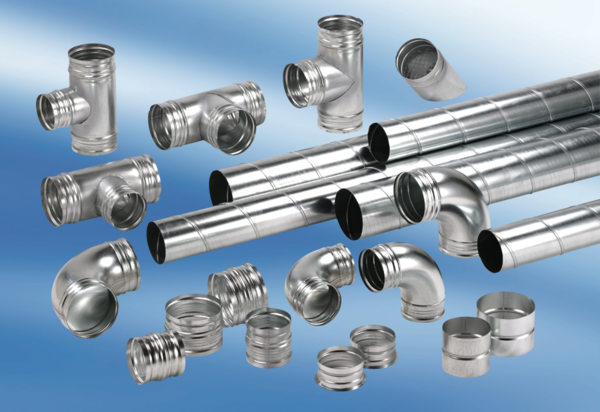 